 муниципальное автономное дошкольное 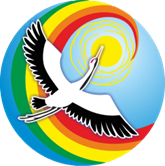 образовательное учреждение детский сад № 24 «Журавушка»  комбинированного вида города Искитима Новосибирской областиПерспективный план по реализации авторской образовательной программы «Поиск» в подготовительной к школе группе  Автор:Дребушевская Т.А., воспитательг. Искитим, 2018Тема неделиПознавательная квест-играОбразовательные задачи«До свиданья, лето! Здравст-вуй, осень!» «Осенние приключения» Формировать у детей обобщенные представления о лете как времени года, о признаках лета, о летних забавах детей. Расширять знания детей об осени, формировать обобщенные представления о ней, как о времени года, приспособленности растений и животных к изменениям в природе. Расширять представления об отображении осени в произведениях искусства (поэтического, изобразительного, музыкального). Воспитывать бережное отношение к природе. Продолжать знакомить детей с сельскохозяйственными профессиями.«Кладовая леса»«Краски осени»Продолжать формировать понятие о растительном мире: это деревья, кустарники, цветы, трава, грибы, комнатные растения; о значении растений на планете, их роли в жизни человека, влиянии человека на жизнь растений. Познакомить с растениями разных природных и климатических зон: растения леса, луга, тайги, растения пустынь (кактусы), растения тундры (мох, карликовые деревья), приспособлением растений к условиям обитания. Развивать умение классифицировать растения по внешним признакам (деревья, цветы, кустарники и т.п.) и по среде обитания. Познакомить с лекарственными растениями (подорожник, крапива и т.д.).Закреплять знания о частях растений и их назначении, о сезонных изменениях  в мире растений.«Птичий двор» (домашние птицы)«Экскурсия на птицеферму»Расширять и систематизировать знания о домашних  птицах. Развивать умение сравнивать птиц, находить сходство и отличия (особенности обитания, питания, выведения птенцов, окраска, приспособление к жизни- домашних птиц от диких, водоплавающих от лесных).  «Фабрика мебели»«Поможем друзьям-гномам»Обобщать и систематизировать представления детей о мебели, ее назначении, деталях и частях.Дать представление о многообразии мебели одного вида: разные по виду, форме стулья, столы и т.д.Расширять представление о том, что в разных комнатах стоит разная мебель. Развивать умение классифицировать мебель: школьная, старинная, детская и т.д. Расширять представления о производстве мебели. Познакомить с понятием «интерьер». Формировать элементарные представления об истории создания мебели, о мебели прошлого времени.«Бытовые приборы», «Моя безопасность» Формировать представления о предметах бытовой техники, широко используемой дома и в детском саду (пылесос, мясорубка, стиральная машина и др.); о значимости их использования для ускорения получения результата, улучшения его качества, облегчения труда человека; воспитывать бережное обращение с бытовой техникой; познакомить с правилами безопасности при обращении с предметами бытовой техники.«Мой любимый детский сад»«В мире профессий детского сада»Обобщать представления о профессиях сотрудников д\с (муз. руководитель, рук-ль по физ. воспитанию, ИЗО, повара, м\с, дворник и др.), значимости их труда. Совершенствовать умение свободно ориентироваться в помещениях д\с, выполнять поручения воспитателя относительно перемещения по д\с и общения с сотрудниками.Формировать представление о понятиях «уважение», «почёт», «любовь», «забота». «Мир животных» «Путешествие в зимний лес» Расширять представления детей о диких животных, об особенностях приспособления их к окружающей среде (медведь, лиса, белка, волк, заяц, ёж, лось, мышь, кабан, сурок, барсук, крот, бобёр, олень, суслик, куница, выдра, енот). Дать понятия «млекопитающие», «грызуны». Закреплять  понятия «хищники» и «травоядные», показать различие в строении частей тела (зубы, когти…).Продолжать знакомить с жилищем некоторых животных (нора, дупло, берлога, логово, плотина).Формировать умение устанавливать простейшие связи между явлениями живой и неживой природы (похолодало, сокращение продолжительности дня – животные готовятся к зиме)«Новогод-ний карнавал»«Новогоднее путешествие по странам и континентам»Формировать представления дошкольников о том, как народы мира встречают Рождество и Новый год, какие традиции они чтут, в какие игры играют.«Вспоми-наем праздник»«Поверья русского народа» Формировать у детей первоначальные представления о народных праздниках, истории, верованиях и жизни русского народа«Ездит, плавает, летает» (транс-порт)«Мир транспорта»Обобщать представления детей о транспорте и его назначении. Развивать умение классифицировать виды транспорта. Формировать представления о частях транспортного средства и их назначении.Расширять представления о профессиях на транспорте. Закреплять знания о специальных видах транспорта (пожарная, «скорая помощь», «милиция», машина МЧС, газовая служба). Продолжать знакомить с правилами дорожного движения.Формировать представления о производстве и ремонте транспорта (автозаводы, автомастерские, вагоноремонтные заводы и т.д.). Формировать элементарные представления об истории развития транспортных средств, о транспорте прошлого времени.«Живот-ные на планете Земля» «Путешествие по планете Земля» Расширять представления детей о диких животных на планете Земля, об особенностях приспособления их к окружающей среде. Закреплять понятия «хищники» и «травоядные», показать различие в строении частей тела (зубы, когти…). Продолжать знакомить с жилищем некоторых животных. Продолжать знакомить с животными разных климатических зон.«Наши защитни-ки»«Военные учения»Расширять представления детей о Российской армии, о почетной обязанности защищать Родину. Формировать представления о том, как в годы войны деды и прадеды защищали Родину. Знакомить детей с разными родами войск, боевой техникой, атрибутикой. Дать первоначальные представления об истории армии (рода войск, форма, оружие и др. прошлых лет). Расширять гендерные представления (мальчики – будущие защитники, девочки уважают мальчиков как будущих защитников). Формировать представления о празднике: День Защитников Отечества.«Мамин праздник»«В поисках праздника» Формировать представление о празднике 8 Марта. Расширять гендерные представления, воспитывать в мальчиках представление о том, что мужчины должны внимательно и уважительно относится к женщинам. Углублять представления о семье и ее истории. Формировать интерес к своей родословной. Продолжать развивать представления об изменении позиции ребенка в связи с взрослением (ответственность за младших, помощь старшим). Помогать ребенку осознавать себя в прошлом, настоящем и будущем. Формировать понятие «хозяйство семьи», учить уважать свой труд и труд членов семьи.«Весна-красна»«Весенние тайны»Формировать у детей обобщенные представления о весне, приспособленности растений и животных к изменениям в природе. Расширять знания о характерных признаках весны; о прилете птиц, о связи между явлениями живой и неживой природы и сезонными видами труда; о весенних изменениях в природе. Дать представления об весенних месяцах, (последовательность, особенности каждого). Познакомить детей с народными приметами. «Птичий базар» «Вестники весны»Расширять и систематизировать знания о перелетных птицах: грач, ласточка, скворец, жаворонок, соловей, лебедь, дикие утки, гуси, стриж и др. Развивать умение сравнивать птиц, находить сходство и отличия (особенности обитания, питания, выведения птенцов, окраска, приспособление к жизни- домашних птиц от диких, водоплавающих от лесных).  Познакомить детей с птицами других природных зон: пингвин, страус, колибри, пеликан, фламинго; местами их обитания. Познакомить с птицами, занесенными в Красную книгу (сычик-воробей, черный аист, беркут)«Мир растений»«Самые удивительные деревья»Продолжать формировать понятие о растительном мире: это деревья, кустарники, цветы, трава, грибы, комнатные растения; о значении растений на планете, их роли в жизни человека, влиянии человека на жизнь растений. Познакомить с растениями разных природных и климатических зон: растения леса, луга, тайги, растения пустынь (кактусы), растения тундры (мох, карликовые деревья), приспособлением растений к условиям обитания.«Мы живем в России» «Россия – Родина моя» Углублять и уточнять представления о России, о государственных праздниках. Дать элементарные сведения об истории России. Поддерживать интерес к событиям, происходящим в стране, воспитывать чувство гордости за ее достижения. Закреплять знания о флаге, гербе, гимне страны. Расширять представления о Москве. Знакомить с другими городами России (Санкт-Петербург, Новосибирск и др.) Расширять представления о родном крае, продолжать знакомить с достопримечательностями региона, в котором живут дети (Сибирь). Воспитывать уважение к людям разных национальностей и их культуре, традициям и обычаям. Расширять представления о разнообразии народного искусства, художественных промыслов (разные регионы России).«Школа»«Будущие первоклассники»Активизировать представления детей о школе, процессе обучения. Побуждать детей к познавательной деятельности, закреплять умение решать примеры, вставлять пропущенные буквы в слове, находить ответы на вопросы с помощью подсказок.